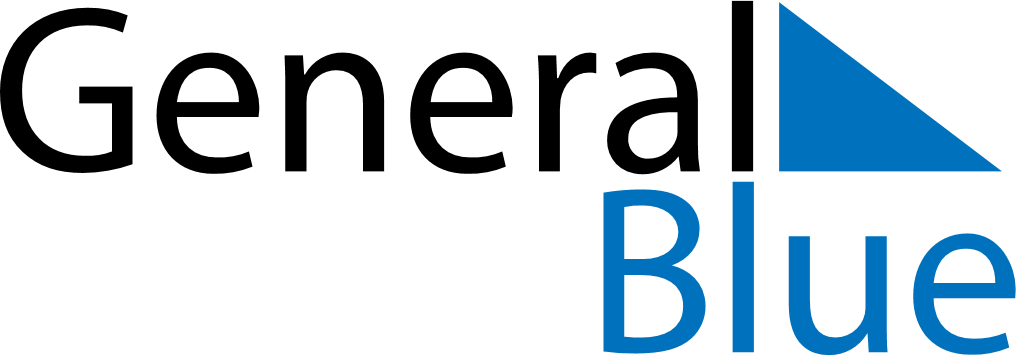 May 2024May 2024May 2024May 2024May 2024May 2024Lemland, Aland IslandsLemland, Aland IslandsLemland, Aland IslandsLemland, Aland IslandsLemland, Aland IslandsLemland, Aland IslandsSunday Monday Tuesday Wednesday Thursday Friday Saturday 1 2 3 4 Sunrise: 5:36 AM Sunset: 9:37 PM Daylight: 16 hours and 0 minutes. Sunrise: 5:33 AM Sunset: 9:39 PM Daylight: 16 hours and 5 minutes. Sunrise: 5:31 AM Sunset: 9:41 PM Daylight: 16 hours and 10 minutes. Sunrise: 5:28 AM Sunset: 9:44 PM Daylight: 16 hours and 16 minutes. 5 6 7 8 9 10 11 Sunrise: 5:25 AM Sunset: 9:46 PM Daylight: 16 hours and 21 minutes. Sunrise: 5:23 AM Sunset: 9:49 PM Daylight: 16 hours and 26 minutes. Sunrise: 5:20 AM Sunset: 9:51 PM Daylight: 16 hours and 31 minutes. Sunrise: 5:17 AM Sunset: 9:54 PM Daylight: 16 hours and 36 minutes. Sunrise: 5:15 AM Sunset: 9:56 PM Daylight: 16 hours and 41 minutes. Sunrise: 5:12 AM Sunset: 9:59 PM Daylight: 16 hours and 46 minutes. Sunrise: 5:10 AM Sunset: 10:01 PM Daylight: 16 hours and 51 minutes. 12 13 14 15 16 17 18 Sunrise: 5:07 AM Sunset: 10:04 PM Daylight: 16 hours and 56 minutes. Sunrise: 5:05 AM Sunset: 10:06 PM Daylight: 17 hours and 0 minutes. Sunrise: 5:03 AM Sunset: 10:08 PM Daylight: 17 hours and 5 minutes. Sunrise: 5:00 AM Sunset: 10:11 PM Daylight: 17 hours and 10 minutes. Sunrise: 4:58 AM Sunset: 10:13 PM Daylight: 17 hours and 15 minutes. Sunrise: 4:56 AM Sunset: 10:15 PM Daylight: 17 hours and 19 minutes. Sunrise: 4:53 AM Sunset: 10:18 PM Daylight: 17 hours and 24 minutes. 19 20 21 22 23 24 25 Sunrise: 4:51 AM Sunset: 10:20 PM Daylight: 17 hours and 28 minutes. Sunrise: 4:49 AM Sunset: 10:22 PM Daylight: 17 hours and 33 minutes. Sunrise: 4:47 AM Sunset: 10:25 PM Daylight: 17 hours and 37 minutes. Sunrise: 4:45 AM Sunset: 10:27 PM Daylight: 17 hours and 41 minutes. Sunrise: 4:43 AM Sunset: 10:29 PM Daylight: 17 hours and 46 minutes. Sunrise: 4:41 AM Sunset: 10:31 PM Daylight: 17 hours and 50 minutes. Sunrise: 4:39 AM Sunset: 10:33 PM Daylight: 17 hours and 54 minutes. 26 27 28 29 30 31 Sunrise: 4:37 AM Sunset: 10:35 PM Daylight: 17 hours and 58 minutes. Sunrise: 4:35 AM Sunset: 10:37 PM Daylight: 18 hours and 1 minute. Sunrise: 4:34 AM Sunset: 10:39 PM Daylight: 18 hours and 5 minutes. Sunrise: 4:32 AM Sunset: 10:41 PM Daylight: 18 hours and 9 minutes. Sunrise: 4:30 AM Sunset: 10:43 PM Daylight: 18 hours and 12 minutes. Sunrise: 4:29 AM Sunset: 10:45 PM Daylight: 18 hours and 16 minutes. 